
INSTITUTED BY THE CHURCH INTERNATIONAL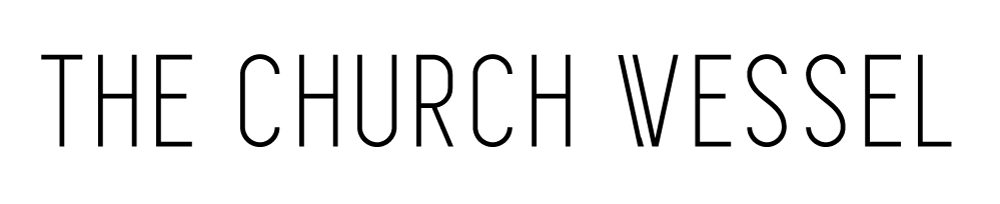 Worship Team Audition FormWe have a vision for continuously increasing our worship ministry here at The Church International. Auditions are a very practical tool for evaluating the skills and heart of people who feel called to serve on a worship team. We want to encourage the pursuit of skill in the music we present to the Lord. If you have a heart to lead others into meaningful worship, and you feel you are skilled with your voice or instrument, we would love to get to know you more! Please read the expectations and requirements for participation on the worship team below, and turn in this form to the audition team at your scheduled audition.

Name: _________________________________________________
Phone Number: ________________________________E-mail Address: ________________________________
Age:  ___________________   Grade (if you are under 17): _______________Vocal Part: (Circle One)       Baritone        Tenor       Alto       Soprano 

Instrument: (Circle One) 	Acoustic Guitar	Electric Guitar	Keys/PadsPercussion		Drums 	Bass 		Other_______________Have you taken the Making of a Great Life class? (Circle One)     YES     NOWhich worship team are you auditioning for? (Check One)
To maintain honesty and integrity, The Church Vessel audition team reserves the right to decide which worship team your skill level would most benefit.Pathfinder’s (Junior High) (Vocalist Requirements: Ability to sing melody on pitch and have the potential to harmonize, Must be at least in the sixth grade).Inside Out (High School) (Vocalist Requirements: Ability to sing melody on pitch, must be able to harmonize, blend with lead and group vocals, Must be at least in high school).Adult Worship Team (Vocalist Requirements: Ability to sing melody on pitch, blend with lead and group vocals, and harmony Must be at least sixteen years of age).The Church VesselWorship Team Guidelines
Basic requirements for participation on the worship team:To be eligible for the worship team, you must consider the The Church International to be your home church, and have attended regularly for a minimum of 6 months. Completion of our Making of a Great Life class is also required.Participation in a life group and/or church event is encouragedWe are looking for those who are living a consistent, overcoming, and victorious Christian life.Expectations for participation on the worship team: Members of The Church Vessel worship team must audition for The Church Vessel audition team. They are also required to be able to commit and be faithful to all rehearsals and regular or special services (some absences are acceptable). We make every attempt to not overschedule team members, and there may be weeks when you are not scheduled.Responsibilities of a Worship Team Member:The worship instrumentalist’s primary function is to play a required instrument with excellence and the ability to blend with other instruments in style, sound, volume, and appropriate key. The worship vocalist's primary function is to provide vocal melody and harmony while blending with the worship leader and other worship vocalists in style and volume.Both the instrumentalist and vocalist must also model worship for the congregation by maintaining an attitude of worship and representing Christ while playing and singing with the team. Their focus is on God, not on performing. Worship team members must also support the pastors and music ministry leaders to the best of their ability. Characteristics of a Worship Team Member:1. Tries very hard not to be late for rehearsals. 
2. Does not talk during rehearsals, but gives his/her undivided attention.
3. Gives 100% to every note he/she sings or plays, even if it is not their  favorite style of music. 
4. Is very conscious of his/her volume, vibrato, timing, and strives for  excellence.
5. Strives to be an encouragement and blessing to those around him/her.
6. Directs all questions, suggestions, complaints, and problems toward  your worship pastor and not toward other worship team members.
7. Has a teachable and humble spirit.
8. Is open-minded to the Holy Spirit for new directions or instructions to  follow.
9. Has an “I can do it” spirit rather than an “I can’t” spirit because God can do  it through us.
10. Knows how to pray.
11. Keeps the heart of a servant for our King Jesus and for the sheep of His pasture (John 13).
12.Refrains from the consumption or use of alcohol and illegal drugs in public or private and sexual sin.ATTENDENCE GUIDELINESAll team members are expected to maintain at least a seventy percent attendance average. In the event you are going to be absent from practice or service and you are aware of this beforehand, you must let your worship team leader know. If your absence or tardiness for rehearsal is unexpected, you may call your leader. Please be aware that some absences are excused such as: work conflicts, illness, death in family, and vacations. However, if we can all be as faithful as possible, our team will be much stronger. After four consecutive absences from service or practice, you will be asked to reconsider your position on the worship team at that time. We really stress faithfulness and commitment because Christ does, too.PRACTICE SCHEDULEWednesday – 8:00pm-9:00pm - Musicians and singers must attend all practices prior to their scheduled service.  If you are unable to attend, please contact your worship leader.   Worship Impact – First Sunday of every month at 12pm – This is a mandatory practice for all musicians and singers.  We will learn two new songs which will include the details of the music and vocal parts.  It is your responsibility to know your parts prior to Worship Impact by utilizing the Worship Resource website:http://thechurchresourcesonline.com/worship-team/
We will always try to keep our practices to a maximum of one hour; however, occasionally there will be a need to sacrifice and give a little more.  WORSHIP SERVICE SCHEDULEWeekly services –All worship team members are required to be at church ready to practice one hour and ten minutes before service starts IF YOU ARE LATE, TEXT your worship leader so they can adjust as needed If you will not be able to attend your scheduled service, contact your worship leader as soon as possible. They will find a replacement for you.DRESS CODENote that some services have a color scheme that we are required to wear. In this case, please do your very best to dress accordingly in order to strive for a necessary level of excellence in our appearance. Men: Appropriate pants and shirt.  NO shorts, flip flops, muscle shirts, or cut off shirtsWomen: Dresses, skirts, dress pants/jeans, and dress shoes. No straps of any kind (halter, spaghetti, or tank), sleeveless shirts, high slits (1 inch above the knee), low-cut tops/dresses, short shirts, or anything tight or revealing.  Skirts can be no more than 1 inch above the knee.  If you are unsure about the appropriateness of your outfit, it is always better to adjust to something that you know is not going to be a distraction or stumbling block for those in worship. 